2022 Portage County 4-H Awards & Ambassador Application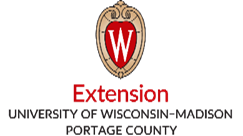 Name: _______________________________ Age as of January 1, 2022: ________                       Home Address: 	Parent/Guardian Name(s): _______________________    Phone: ____________________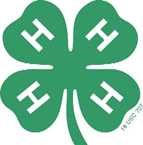 Grade As of September 2021: ________    Record Book Points Earned: _______________Name of Club: __________________________________    Years in 4-H: _______________Please Consider Me for the Following Awards or Activities:*4-H Ambassadors Must Complete an Additional Page with their Application. See Reverse Side for Details.***Applications are Due December 15, 2021**Preferred Time for Interview (Check all that Apply) 5:00-5:30 PM          5:30-6:00 PM          6:00-6:30 PM         6:30-7:00 PM          7:00-7:30 PM          7:30-8:00 PMList projects in which you have been enrolled, indicate the number of years enrolled, and note if presently enrolled.What has been your most significant project carried as a 4-H member? Describe your accomplishments in this project.How has your 4-H experience contributed to your development as an individual?What project(s) or Activities are you responsible for as a youth leader in your 4-H Club?Describe in a brief statement under the appropriate category your participation in 4-H activities at the club level. Include offices held, committee activities, and leadership. List Leadership responsibilities.Describe in a brief statement under the appropriate category your participation in 4-H activities at the county, district, and/or state level. Include offices held, committee activities, and leadership. List Leadership responsibilities.What are your 4-H goals for the next two years?What do you hope to learn by participating in this experience? For Those Applying for 4-H Ambassador: On an additional page, explain how your 4-H experience has contributed to your development as an individual. Tell why you want to be considered for the Portage County 4-H Ambassador program and what you could contribute to it. Limit your response to one page.General Leader RecommendationI Can Verify That the Information in this Application is Accurate.General Leader’s Signature (or emailed acknowledgement): ______________________________ General Leader Comments:Return Form To: Portage County UW-Extension, 1462 Strongs Ave, Stevens Point, WI 54481Application is Due December 15, 2021 Trip Scholarship or AwardTrip Scholarship or Award Requirements4-H Ambassador*Grade 6 and Up  Leadership  Poise  4-H KnowledgeKey AwardGrade 10-13  ≥ 3 Years in 4-H  ≥ 1 Year in Yth LdrshipLeader of TomorrowGrade 11-12  Leadership Ability and PotentialProjectYearsPresently Enrolled?10. Yes   No11. Yes   No12. Yes   No13. Yes   No14. Yes   No15. Yes   No16. Yes   No17. Yes   No18. Yes   NoProjectYearsPresently Enrolled?1.Yes       No2.Yes   No3.Yes   No4.Yes   No5.Yes   No6.Yes   No7.Yes   No8.Yes   No9.Yes   No